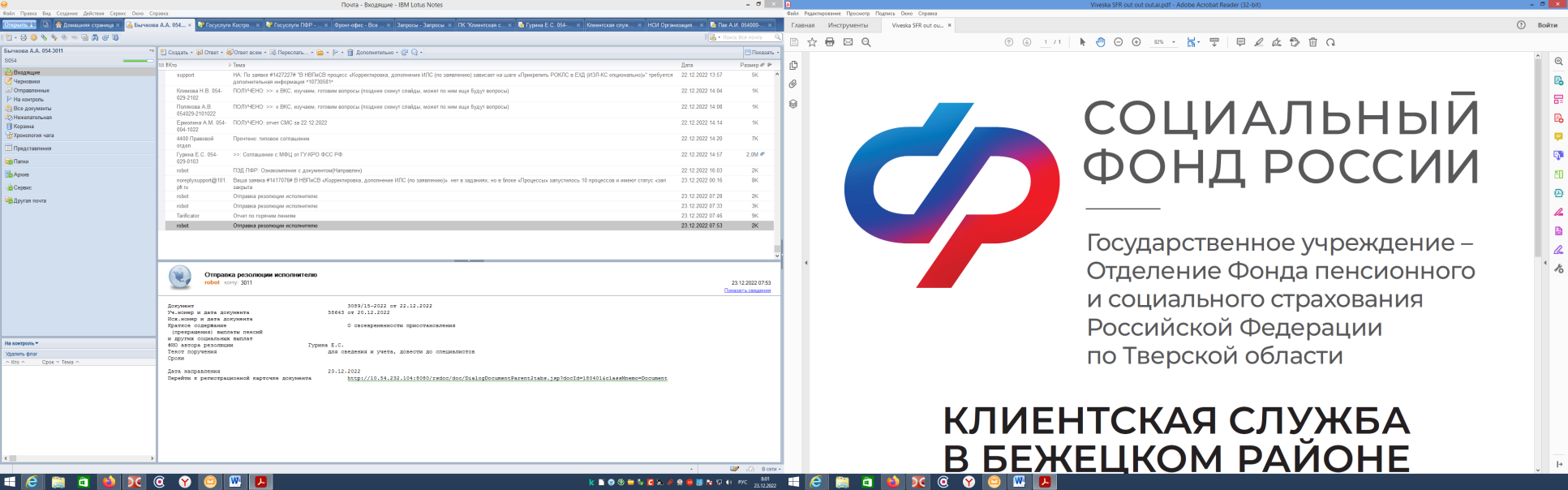 Инструкция по заказу справки о произведенных выплатах пенсионного и социального обеспечения за периодШаг 1.  Набрать WWW.SFR.GOV.RU                                                                    Шаг 2.  Зайти в Личный кабинет гражданина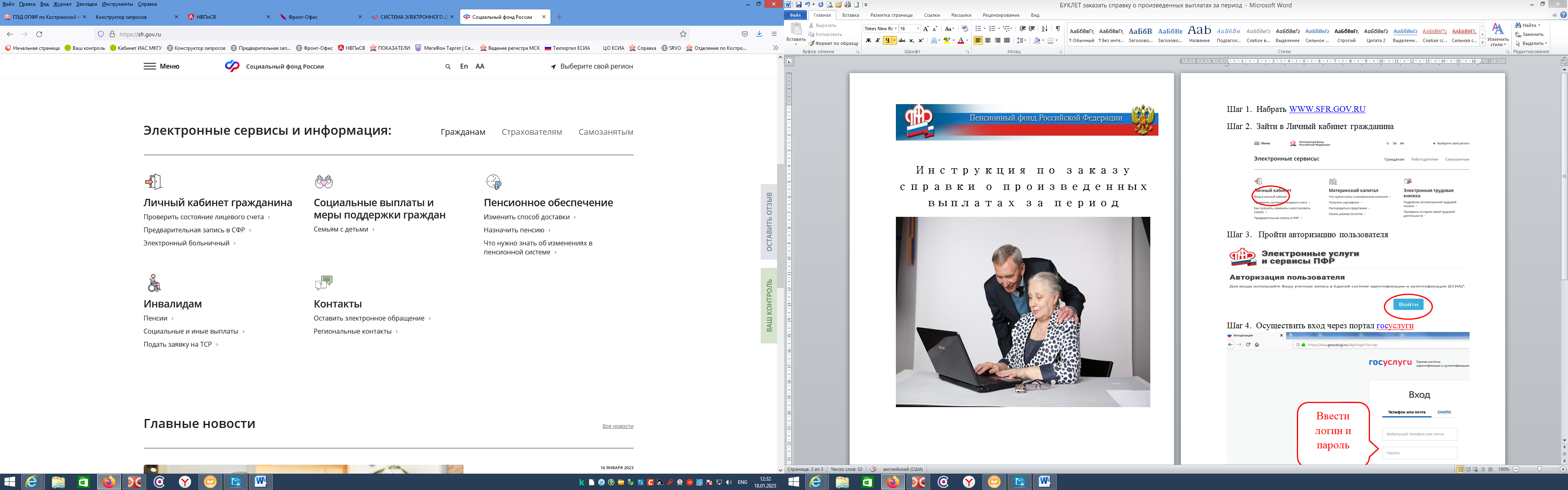 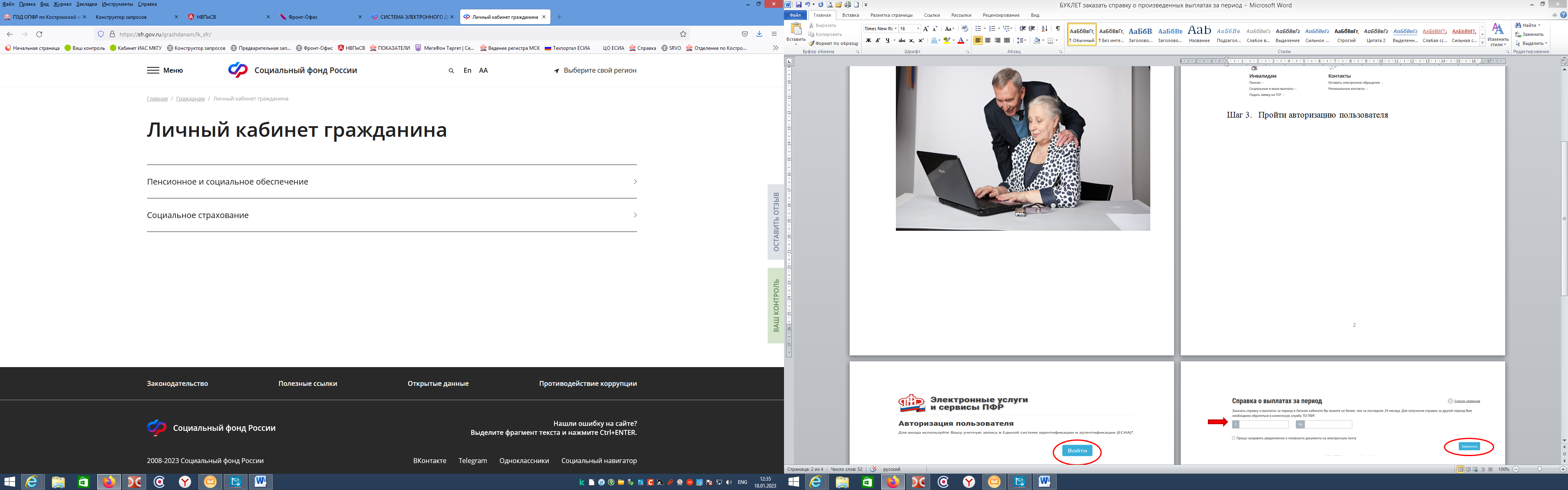 Шаг 3.   Пройти авторизацию пользователя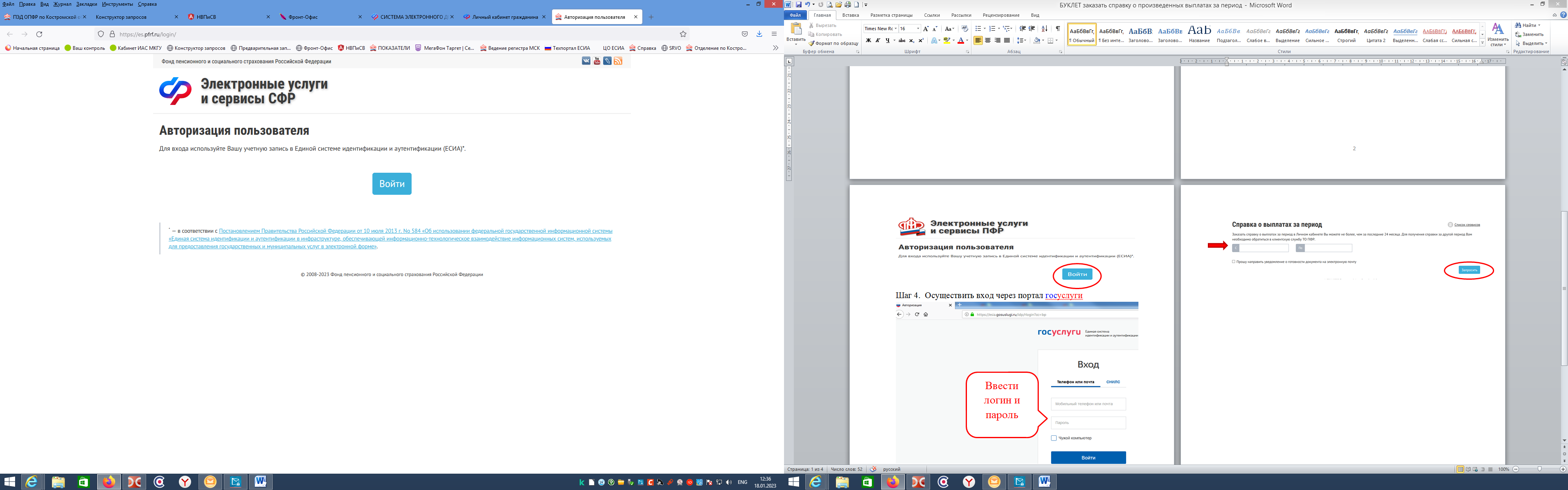 Шаг 4.  Осуществить вход через портал госуслуги 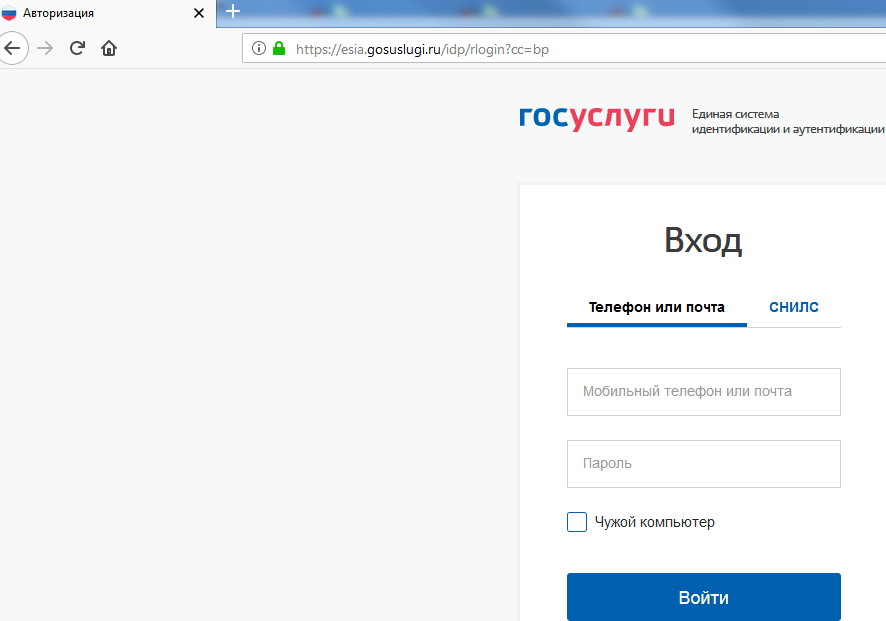 Шаг 5.  Выбрать необходимую справку (выписку)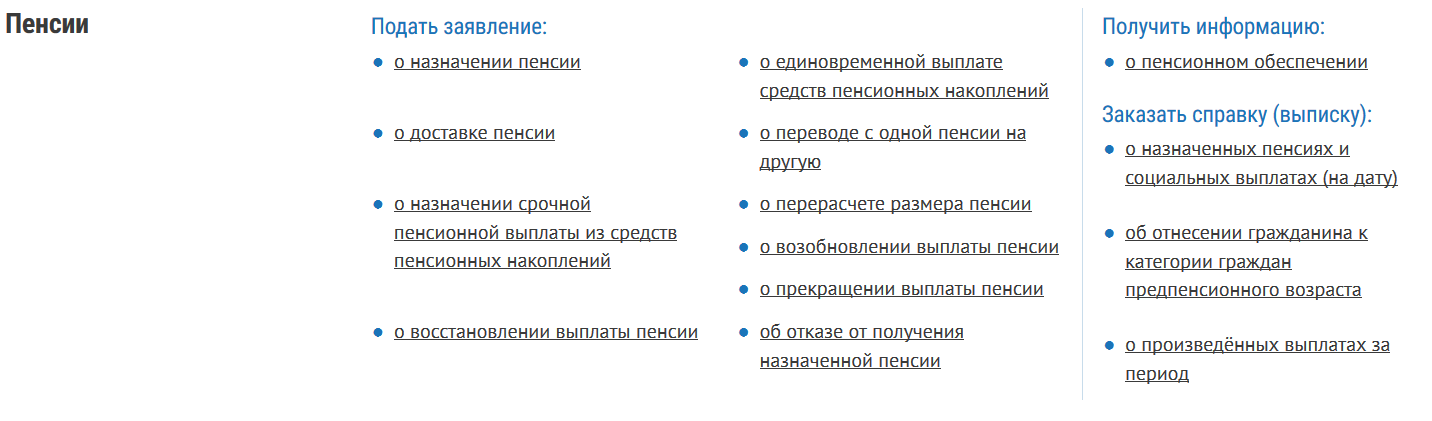 Шаг 6. Выбрать нужный период и нажать кнопку «Запросить».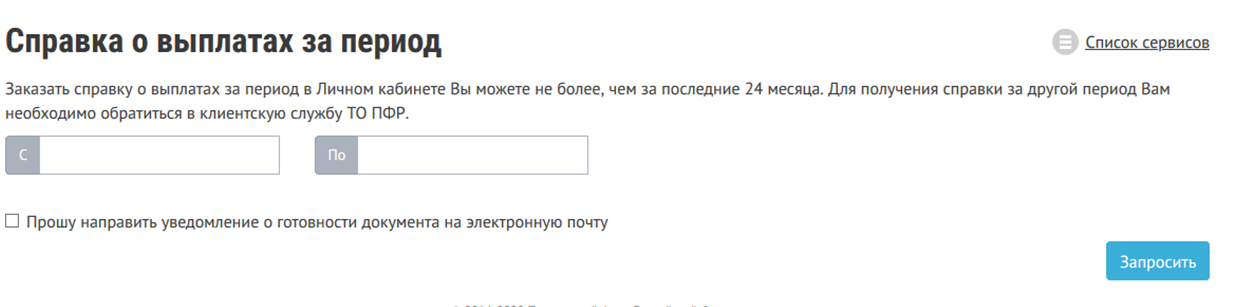 